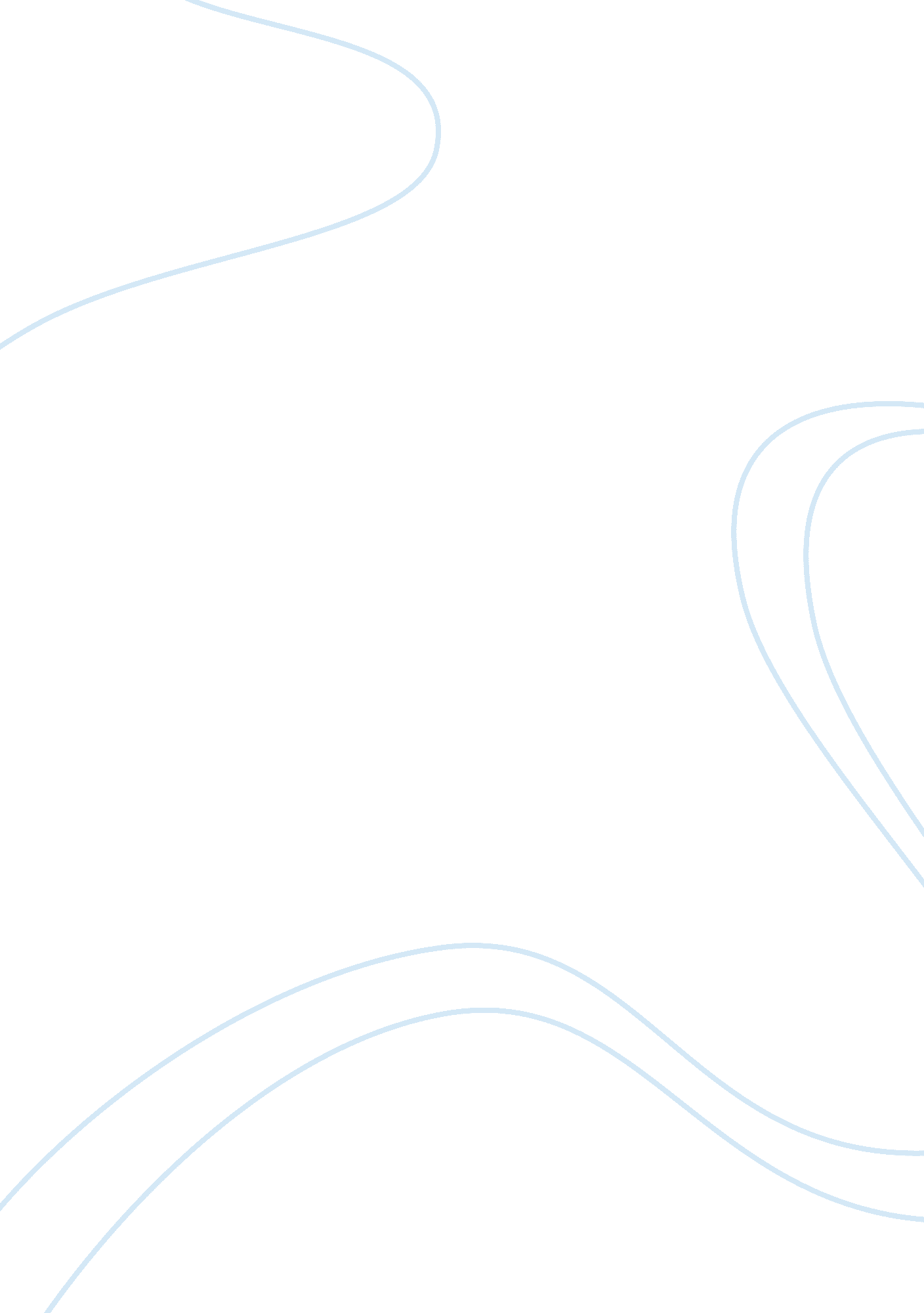 Robots: the branch of innovationTechnology, Innovation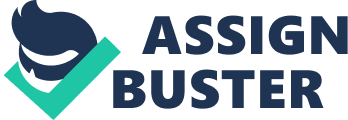 Robot is a machine—particularly one programmable by a PC—equipped for completing a mind boggling arrangement of activities consequently. Robots can be guided by an outer control gadget or the control might be installed inside. Robots might be built to go up against human frame yet most robots are machines intended to play out an undertaking with no respect to what they look like. Robots can be self-ruling or semi-self-governing and range from humanoids, for example, Honda’s Advanced Step in Innovative Mobility (ASIMO) and’s TOSY Ping Pong Playing Robot (TOPIO) to modern robots, medicinal working robots, tolerant help robots, puppy treatment robots, all in all customized swarm robots, UAV automatons, for example, General Atomics MQ Predator, and even tiny nano robots. By emulating an exact appearance or robotizing developments, a robot may pass on a feeling of insight or thought of its own. Independent Things are relied upon to multiply in the coming decade, with home mechanical technology and the self-sufficient auto as a portion of the fundamental drivers. The branch of innovation that arrangements with the plan, development, task, and utilization of robots, and in addition PC frameworks for their control, tangible input, and data preparing is mechanical technology. These advances manage mechanized machines that can replace people in hazardous situations or assembling forms, or take after people in appearance, conduct, or discernment. A considerable lot of the present robots are propelled by nature adding to the field of bio-roused mechanical autonomy. These robots have additionally made a more up to date branch of mechanical technology: delicate apply autonomy The term originates from a Czech word, robota, signifying “ constrained work”; the word ‘ robot’ was first used to mean an anecdotal humanoid in a 1920 play R. U. R. by the Czech essayist, Karel Čapek however it was Karel’s sibling Josef Čapek who was the word’s actual creator. Hardware advanced into the main impetus of improvement with the approach of the principal electronic independent robots made by William Gray Walter in Bristol, England in 1948, and additionally Computer Numerical Control (CNC) machine instruments in the late 1940s by John T. Parsons and Frank L. Stulen. The main business, computerized and programmable robot was worked by George Devol in 1954 and was named the Unimate. It was sold to General Motors in 1961 where it was utilized to lift bits of hot metal from kick the bucket throwing machines at the Inland Fisher Guide Plant in the West Trenton area of Ewing Township, New Jersey. Robots have supplanted people in performing tedious and hazardous errands which people favor not to do, or can’t do as a result of size impediments, or which occur in extraordinary situations, for example, space or the base of the ocean. There are worries about the expanding utilization of robots and their part in the public arena. Robots are rebuked for rising mechanical joblessness as they supplant laborers in expanding quantities of functions.[11] The utilization of robots in military battle raises moral concerns. The conceivable outcomes of robot self-governance and potential repercussions have been tended to in fiction and might be a practical worry later on. US business person and CEO of Advanced Construction Robotics Stephen Muck has built up a rebar-tying robot – which could cut the time spent on one of development’s most difficult undertakings. Barely any occupations on a building site are additionally meticulous, repetitive and extremely difficult than tying rebar. In any case, a US business person may have discovered an efficient option: a rebar-tying robot. The TyBot, as it is called, was made by Stephen Muck, organizer and CEO of Pennsylvania-based Advanced Construction Robotics. “ It can tie rebar at the speed of a group of around six to eight site laborers, with just a single specialist required to direct,” he says. The robot has been trialed on connect development extends, and was conveyed on a plan in western Pennsylvania in late 2017. “ We tied the base tangle of rebar on an extension deck and it went so well we were asked for to return and do the best tangle the following week,” says Muck. Under the National Center of Competence in Research (NCCR) Digital Fabrication, a group of exceptionally cunning individuals from ETH Zurich – framed of teachers, designers, engineers, mechanical autonomy pros and materials researchers no less – have collaborated with industry to investigate mechanization for development hones. The structure appeared in the video is the beginnings of “ DFAB HOUSE”, a three-story, 200 square meter pilot venture that the group are utilizing to survey how different computerized advances can influence the development to process more maintainable and productive. In the clasp we see an “ in-situ fabricator robot” shaping a steel fortification system in front of a solid pour. It’s pre-modified with the plan show information and will assemble the system self-governingly. Substantial caterpillar tracks guarantee it is set up for any type of building site landscape The TyBot utilizes a mechanized casing that can extend to a width of up to 42m, as per how wide the extension deck is. An automated arm moves over the edge, drifting over each rebar convergence, at that point integrates the support bar. The casing moves over the scaffold rehashing this procedure. Refuse, who is likewise the CEO of contractual worker Brayman Construction, says that he contrived the robot in the wake of getting to be baffled by work deficiencies for rebar-tying work, which could back off or defer a venture. He figures that when Brayman fabricated the Hulton Bridge in Oakmont, Pennsylvania in 2015, it took a group of eight to 10 specialists around 7, 400 worker hours more than a half year to lay more than 10, 000 sq m of rebar and tie in excess of two million crossing points. “ The TyBot the two accelerates the work and diminishes the quantity of individuals to do it,” Muck says. “ There is additionally a wellbeing and security advantage to the robot as it disposes of wounds caused by laborers venturing between the rebar and twisting around to tie the crossing points.” The TyBot can be utilized during the evening or when site specialists are involved with other work, a further efficient advantage. “ This is the development business utilizing mechanical technology for an answer for a business issue,” says Muck. Propelled Construction Robotics is presently working with a financing organization to finance the undertaking and Muck hopes to start offering TyBots in the spring. The utilization of innovation doesn’t end there. At the point when the DFAB HOUSE ends up occupied by a portion of the specialists from summer 2018, they’ll be trying savvy home arrangements and web of things (IoT) advancements. This will incorporate frameworks that discuss insightfully with each other and that are equipped for picking up; empowering them to control the working in a way that enhances its vitality proficiency and inhabitant comfort. ETH Zurich educator Matthias Kohler, establishing executive of the NCCR Digital Fabrication and the initiator of the DFAB HOUSE venture, clarified how it is the assortment of new development advances that influences this a lead to extend for computerized development: “ Dissimilar to development extends that utilization just a solitary computerized assembling innovation, such as 3D printed houses, the DFAB HOUSE brings a scope of new advanced building advances together. This enables us to utilize the benefits of every individual technique and in addition their cooperative energies, and express them compositionally”. 